РОССИЙСКАЯ ФЕДЕРАЦИЯСОВЕТ  ДЕПУТАТОВ СЕЛЬСКОГО  ПОСЕЛЕНИЯ                          ДУБОВСКОЙ  СЕЛЬСОВЕТДобринского  муниципального  района Липецкой области21-я сессия  VI созываРЕШЕНИЕ21.07.2022г.                      с. Дубовое                            № 87 –рсО признании утратившим силу решение №65-рс                                                            от 10.12.2021г.  «Об утверждении Правил благоустройства территории сельского поселения Дубовской сельсовет Добринского муниципального района Липецкой области Российской Федерации»        В целях приведения нормативных актов сельского поселения  в соответствии действующим законодательствам  Российской Федерации, руководствуясь  Федеральным законом от 06.10.2003г.  № 131-ФЗ  «Об общих принципах организации местного самоуправления в РФ»,  на основании ст.29 Устава сельского поселения, Совет депутатов сельского поселения Дубовской сельсовет РЕШИЛ :      1.Признать утратившим силу решение Совета депутатов сельского поселения Дубовской сельсовет от 10.12.2021г. №65-рс «Об утверждении Правил благоустройства территории сельского поселения Дубовской сельсовет Добринского муниципального района Липецкой области Российской Федерации».      2. Направить указанный нормативный правовой акт главе сельского поселения Дубовской сельсовет для подписания и официального обнародования.      3. Настоящее решение вступает в силу со дня его принятия.   Председатель Совета депутатов   сельского поселения   Дубовской  сельсовет                                                      Л.М.Пригородова        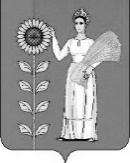 